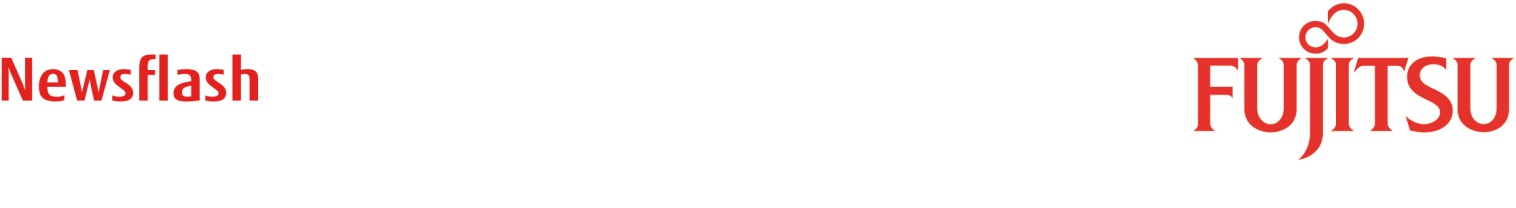 Fujitsu Sverige7 augusti, 2014Fujitsu tar ledarplatsen i Gartners senaste Magic Quadrant  Stockholm, 7 augusti, 2014 – För andra året i rad har Fujitsu placerats i ledarkvadranten i Gartner Magic Quadrant: End-User Outsourcing Services för Europa.1 Fujitsu erkänns som en ledare i sin strategiska vision av framtiden och har rankats högst när det gäller utförande.Rapporten finns att läsa här: http://www.fujitsu.com/global/services/infrastructure/end-user-services/ För mer information, se nedan. To help organizations to successfully transform their workplace while minimizing risks, Fujitsu has developed FUJITSU End User Services as an innovative managed solution that enables employees to work productively, whenever and wherever they choose.Fujitsu makes it possible for enterprises to deliver a computing and communications experience which is personalized to varying needs of employees across the organization, at scale. Using any device – tablet, smartphone, laptop or desktop PC, whether company or privately owned – employees are able to access all the applications, data and communications tools they need. For CIOs, the benefit is peace of mind in providing a service that is all centrally managed and securely delivered.Pricing and availabilityFUJITSU End User Services are available globally from Fujitsu.Notes to editors1 Gartner, Inc. ’Magic Quadrant for End-User Outsourcing Services, Europe‘ by Gianluca Tramacere, Claudio Da Rold, Federica Troni, Eric Goodness, published July 15, 2014. Gartner does not endorse any vendor, product or service depicted in its research publications, and does not advise technology users to select only those vendors with the highest ratings. Gartner research publications consist of the opinions of Gartner's research organization and should not be construed as statements of fact. Gartner disclaims all warranties, expressed or implied, with respect to this research, including any warranties of merchantability or fitness for a particular purpose.Background: End-User Outsourcing ServicesIn Europe, Fujitsu continued to grow its End User Services revenue in 2013 while managing almost two million physical devices and providing Service Desk services to approximately 3.5 million end-users. Fujitsu’s strategy of agile standardization combined with a worldwide network of Global Delivery Centers enable improved delivery efficiency for local as well as complex global deals.Focusing on creating value for businesses, Fujitsu provides an end-to-end blended managed End User Service. Fujitsu continues to invest in desktop virtualization and cloud services to mobilize enterprises and drive innovation for end-users. Fujitsu’s Managed Mobile provides a scalable cloud-based managed service, giving customers full control over their mobile infrastructure including Bring Your Own Device, enabling them to securely deliver mobile applications and data.
Kontaktpersoner Susanne Carlsson, PR-ansvarig tel. 08-793 70 34e-mail: susanne.carlsson@se.fujitsu.comOm FujitsuFujitsu i Sverige är en ledande leverantör av tjänster, lösningar och produkter inom IT och kommunikation.  Fujitsu erbjuder outsourcing, konsulttjänster samt en heltäckande portfölj av IT-lösningar, såväl i Sverige och Norden som globalt. Svenska Fujitsu har närmare 1 100 anställda och kontor över hela landet. Kunder finns inom såväl den privata som offentliga sektorn; bland annat inom bank och finans, detaljhandel, industri, telekom samt centrala myndigheter. Fujitsu Sverige är en del av Fujitsu-gruppen, ett av världens största IT-företag med drygt 170 000 anställda globalt i över 100 länder och med huvudkontor i Tokyo, Japan. Fujitsu Limited (TSE:6702) rapporterade en konsoliderad intäkt på 4,4 biljoner yen (47 miljarder USD) för räkenskapsåret som avslutades den 31 mars 2013. Fujitsu prioriterar miljöarbetet – ett exempel är datorer certifierade för den Nordiska Svanen samt EnergyStar-anpassade servrar. För mer information vänligen besök: http://se.fujitsu.com